               FORMULARIO SOLICITUD DE PATROCINIO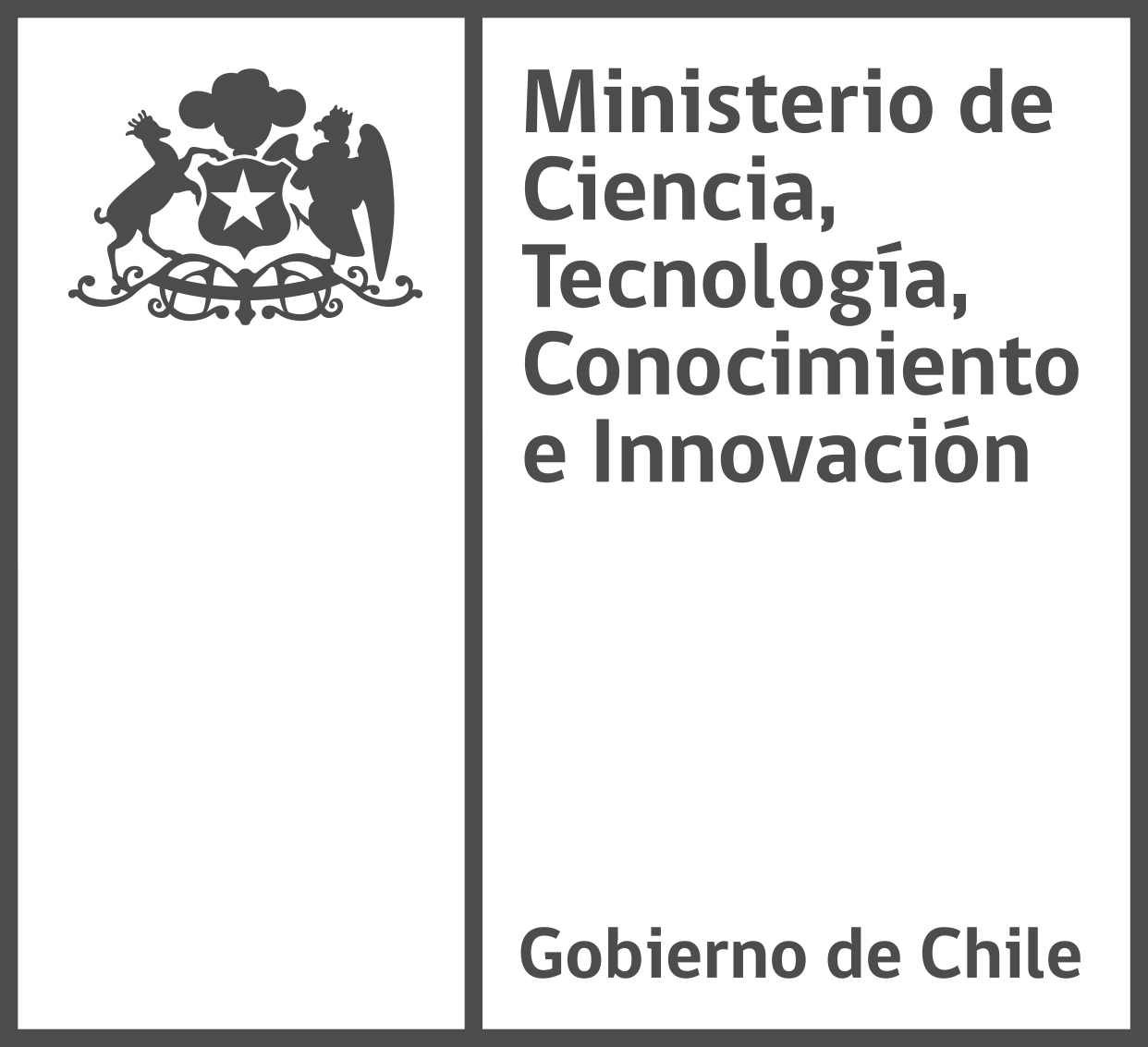           DIA             MES          AÑONOMBRE ACTIVIDAD O PROYECTO A PATROCINARDE LA INSTITUCIÓNINDIVIDUALIZACIÓN DEL(LA) RESPONSABLEDE LA ACTIVIDAD O PROYECTO A PATROCINAR PATROCINADORES Y AUSPICIADORESANTECEDENTES ACADÉMICOS Y/O LABORALES DE LOS PRINCIPALES EJECUTORESDOCUMENTACIÓN ADJUNTACLÁUSULA DE RESPONSABILIDADDECLARACIÓN JURADA(persona jurídica)_______________________________, RUT N°_______________, en representación de ____________________________, RUT N°____________________, ambos con domicilio en ___________________________, declara lo siguiente:Que, la(el) (nombre de la actividad o proyecto), que se ejecutará entre los días ____________, es organizada por ___________________.Que, será responsabilidad exclusiva de (nombre de la institución) desarrollar planes y programas de financiamiento de la iniciativa señalada en el numeral precedente.Que, (nombre de la institución) se obliga a utilizar el logo institucional del Ministerio de Ciencia, Tecnología, Conocimiento e Innovación, sólo para la actividad o proyecto individualizado en el numeral 1. del presente documento y, de conformidad con las normas gráficas que indique dicha cartera de Estado.Que, la (nombre de la institución) declara contar con todas las autorizaciones correspondientes que son necesarias para le ejecución de la actividad o proyecto, exonerando al Ministerio de Ciencia, Tecnología, Conocimiento e Innovación, por eventuales infracciones a la ley.Asimismo, esta institución declara en este acto que la actividad o proyecto será de su exclusiva responsabilidad, eximiendo al Ministerio de Ciencia, Tecnología, Conocimiento e Innovación.FIRMANOMBRE: ____________RUT N° ______________DECLARACIÓN JURADA(persona natural)_______________________________, RUT N°_______________, (profesión u oficio), con domicilio en ___________________________, declara lo siguiente:Que, la(el) (nombre de la actividad o proyecto), que se ejecutará entre los días ____________, es organizada por ___________________.Que, será responsabilidad exclusiva de (nombre de la persona) desarrollar planes y programas de financiamiento de la iniciativa señalada en el numeral precedente.Que, (nombre de la persona) se obliga a utilizar el logo institucional del Ministerio de Ciencia, Tecnología, Conocimiento e Innovación, sólo para la actividad o proyecto individualizado en el numeral 1. del presente documento y, de conformidad con las normas gráficas que indique dicha cartera de Estado.Que, la (nombre de la persona) declara contar con todas las autorizaciones correspondientes que son necesarias para le ejecución de la actividad o proyecto, exonerando al Ministerio de Ciencia, Tecnología, Conocimiento e Innovación, por eventuales infracciones a la ley.Asimismo, esta institución declara en este acto que la actividad o proyecto será de su exclusiva responsabilidad, eximiendo al Ministerio de Ciencia, Tecnología, Conocimiento e Innovación.FIRMANOMBRE: ____________RUT N° ______________Nombre de la Institución: Giro: RUT de la Institución: Representante legal: RUT Representante legal: Domicilio: Teléfono de contacto: Correo electrónico: Nombre del(la) Responsable del evento: Cargo en la Institución: R.U.T. N°:  Domicilio:  Teléfono de contacto:  Profesión u oficio: Correo electrónico: Descripción de la actividad o proyectoDescripción de la actividad o proyectoDescripción de la actividad o proyectoDescripción de la actividad o proyectoObjetivos de la actividad o proyectoObjetivos de la actividad o proyectoObjetivos de la actividad o proyectoObjetivos de la actividad o proyectoFundamentación de la actividad o proyectoFundamentación de la actividad o proyectoFundamentación de la actividad o proyectoFundamentación de la actividad o proyectoFecha de inicio de la actividad o proyecto (dd/mm/aaaa)Fecha de inicio de la actividad o proyecto (dd/mm/aaaa)Fecha de término de la actividad o proyecto(dd/mm/aaaa)Fecha de término de la actividad o proyecto(dd/mm/aaaa)Territorialidad de la actividad o proyectoRMNacionalNacionalInternacionalN° Estimado de Participantes  N° Estimado de Participantes  N° Estimado de Participantes  N° Estimado de Participantes  Lugar de Actividad de proyecto:Lugar de Actividad de proyecto:Lugar de Actividad de proyecto:Lugar de Actividad de proyecto:Instituciones que participan de la actividad o proyecto:1.2.3.4.…Instituciones que participan de la actividad o proyecto:1.2.3.4.…Instituciones que participan de la actividad o proyecto:1.2.3.4.…Instituciones que participan de la actividad o proyecto:1.2.3.4.…PatrocinadoresAuspiciadoresPersona Natural (Marque con una x)Persona Natural (Marque con una x)Persona Jurídica (Marque con una x)Persona Jurídica (Marque con una x)Fotocopia cédula de identidadFotocopia RUT de la instituciónCarta reseña actividad o proyectoFotocopia RUT representante legalDeclaración jurada del responsable (ante notario)Copia escritura pública de personería (vigencia no superior a 90 días)Otros Carta reseña actividad o proyectoDeclaración Jurada responsable proyecto (ante notario)Otros _______, representante legal de __________, declaro:Conocer y aceptar los términos establecidos en la Resolución Exenta N° ______________/2020, sobre “Procedimiento para la tramitación y otorgamiento de patrocinios del Ministerio de Ciencia, Tecnología, Conocimiento e Innovación”.De conformidad con lo establecido en el artículo 30 letra a) de la Ley 19.880, bases de los procedimientos administrativos que rigen los actos de los órganos de la administración del estado, solicito que la respuesta a la presente solicitud sea notificada al siguiente correo electrónico a: (__________) _______, representante legal de __________, declaro:Conocer y aceptar los términos establecidos en la Resolución Exenta N° ______________/2020, sobre “Procedimiento para la tramitación y otorgamiento de patrocinios del Ministerio de Ciencia, Tecnología, Conocimiento e Innovación”.De conformidad con lo establecido en el artículo 30 letra a) de la Ley 19.880, bases de los procedimientos administrativos que rigen los actos de los órganos de la administración del estado, solicito que la respuesta a la presente solicitud sea notificada al siguiente correo electrónico a: (__________) FIRMA RESPONSABLE